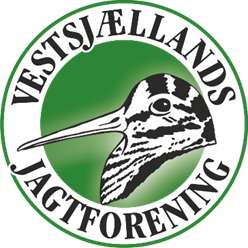 Dagsorden til ordinær generalforsamling d. 22.9.2022 kl. 19. i klubhuset på Lynglodden 4.Dagsorden:Valg af dirigent.Valg af stemmetællere (hvis dirigenten finder det nødvendigt)Formandens beretning om foreningens virke siden sidste generalforsamling.Beretninger fra udvalgFremlæggelse af det af revisorerne gennemgåede årsregnskab til godkendelse.Indkomne forslag: 1 forslag modtaget, vedtægtsændring.Fastlæggelse af kontingent.Valg af formand – (Valg i år 2022)Valg af bestyrelsesmedlemmerValg af suppleanterValg af revisorer Valg af revisorsuppleantEventuelt  uddeling af jubilæumsdiplomer